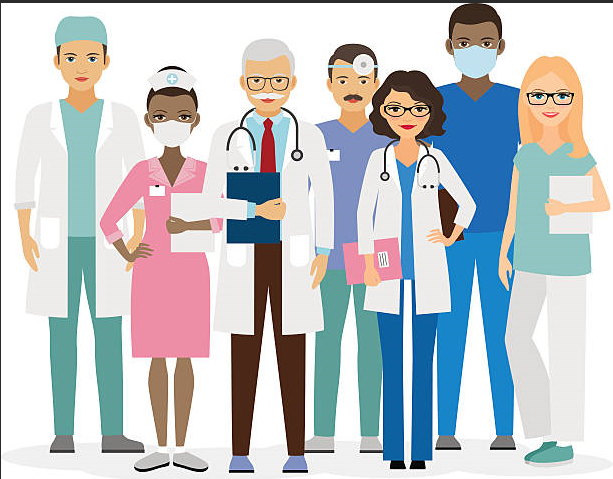 Webinar:  Why is Medical Necessity no longer only a Medicare Issue?Speaker: Linda Corley Wednesday, November 6th130pm – 300pm Hawai‘i Time (430-6pm PST)Please sign up via Hawai‘i HFMA – CventSponsored by: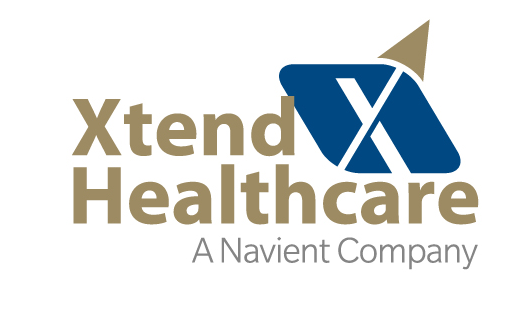 